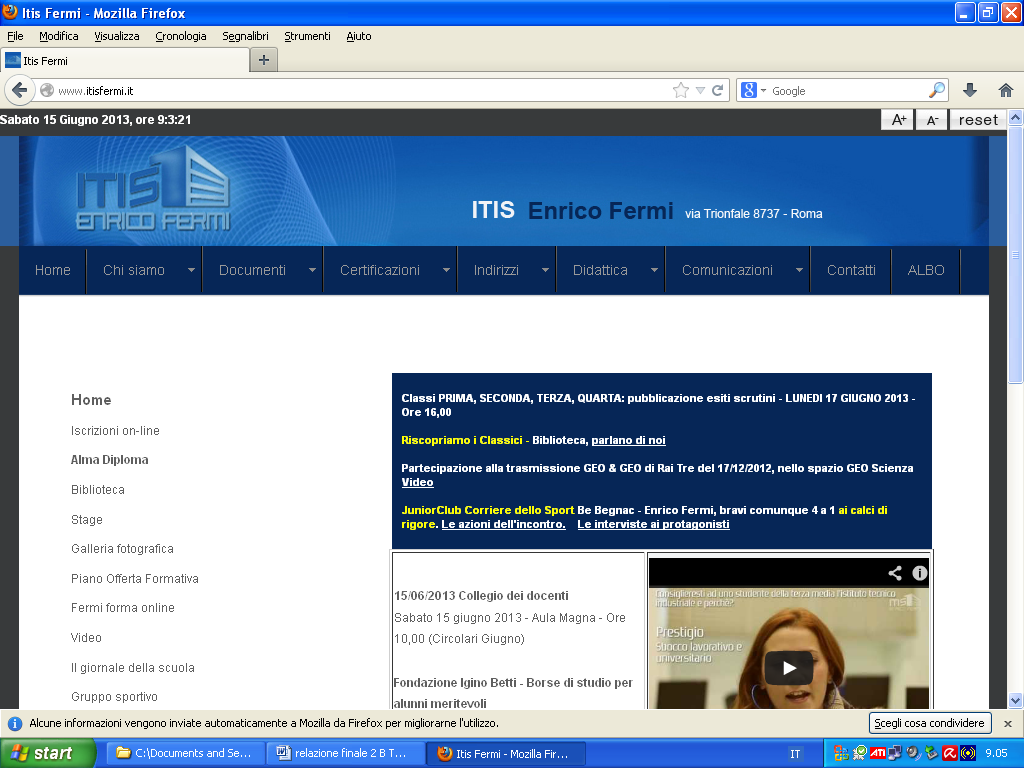 N° ore/settimana	5                  N° ore/anno	    165        di cui 3 ore in laboratorioprof. Marco D’Alessandro                               prof. Vincenzo BucciniPROGRAMMAZIONE  MODULAREVERIFICHE E VALUTAZIONEAl termine di una o più unità didattiche, sarà effettuata una verifica mediante discussione delle esercitazioni assegnate, una relazione sulle attività progettuali svolte, prove con esercizi di dimensionamento, test con domande aperte o chiuse. Come criterio di valutazione sarà adottato il modello di seguito descritto; esso è da intendere quale criterio orientativo adottato dal C.d.C. per misurare il raggiungimento degli obiettivi didattici nel presente anno scolastico.  Tabella A2 di dipartimento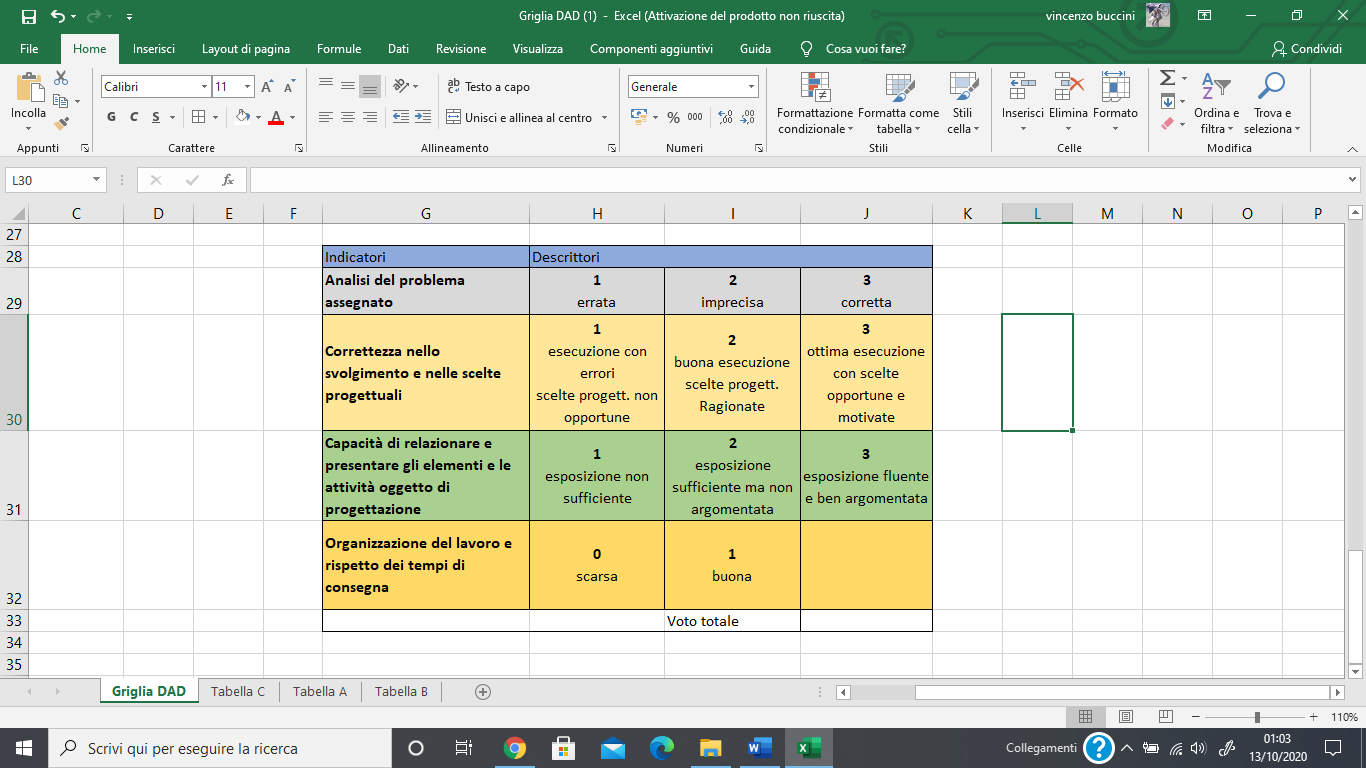 Roma, 21/10/2022                                                           I docenti                     Marco D’Alessandro                                                                                   Vincenzo BucciniDOCUMENTO DI PROGRAMMAZIONE anno scolastico     2022-2023MECCANICA, MACCHINE, ENERGIA Classe:        5  sez. I  “Energia” I.T.I.S.  E.  FERMIVia Trionfale  8737  -  Roma- Meccanica Macchine Energia -Documento di programmazionea.s. 2022-2023Data: 21/10/2022I.T.I.S.  E.  FERMIVia Trionfale  8737  -  Roma- Meccanica Macchine Energia -Documento di programmazionea.s. 2022-2023Classe:  V  sez II.T.I.S.  E.  FERMIVia Trionfale  8737  -  Roma- Meccanica Macchine Energia -Documento di programmazionea.s. 2022-2023Pag. 2   di   7N°Unità didatticaARGOMENTI(Conoscenze)PREREQUISITI-------------SAPERI MINIMICompetenzeAbilitàN° ore-RIPASSODiagrammi delle forze Normali, di Taglio e del momento flettente: esempi su travature sempliciConcetto di grado di sicurezza e di valore ammissibile per la tensione internaVerifica e progetto di elementi meccanici sollecitati a trazione e a compressioneSollecitazione di flessione semplice; verifica e progetto di elementi meccanici sollecitati a flessioneSollecitazione di flessione compostaSollecitazione di taglio; verifica e progetto di elementi meccanici sollecitati a taglioSollecitazione di torsione; verifica e progetto di elementi meccanici sollecitati a torsione; calcolo dell’angolo di torsioneSollecitazione del carico di punta; descrizione del metodo Ω per la verifica di elementi soggetti a carico di puntaLeggi fondamentali sulla trasmissione del calore e sulla Termodinamica generale151ORGANI E SISTEMI DI TRASMISSIONE MECCANICASollecitazioni composte (Flesso-torsione) :calcolo della tensione ideale e del Momento flettente idealeProgetto e/o verifica di alberi sollecitati a flesso-torsione. Dimensionamento statico e cenni al dimensionamento a faticaStudio delle caratteristiche costruttive e funzionali di una trasmissione tra alberi paralleliCenni alla trasmissione per ruote di frizioneTrasmissione con cinghie trapezoidali e dentate: condizioni cinematiche di funzionamento, dimensionamento di massima, calcolo del carico sugli alberiTrasmissione con catene: condizioni cinematiche di funzionamento, dimensionamento di massima, calcolo del carico sugli alberiCenni su Giunti, chiavette, linguette e profili scanalatiCenni al Manovellismo di spinta ed al dimensionamento di una biellaRuote dentate a denti dritti ; caratteristiche del profilo ad evolvente ; studio cinematico della condotta ; rapporto di trasmissione, passo e modulo; studio del contatto dei denti, definizione dell’arco di contatto e del fattore di ricoprimento;  interferenza e numero minimo di denti; angolo di pressione e forze scambiate, dimensionamento a flessione e ad usura ; cenni sulle modalità di costruzione di una ruota dentata. Progetto di una coppia di ruote dentate cilindriche a denti drittiRuote dentate a denti elicoidali ; studio cinematico della condotta ; rapporto di trasmissione, passo e modulo, studio del contatto dei denti, definizione di fatore di ricoprimento assiale e tangenziale, interferenza e numero minimo di denti, angolo di pressione e forze scambiate, dimensionamento a flessione e ad usura. Progetto di una coppia di ruote dentate cilindriche a denti elicoidaliRealizzazione di modelli tridimensionali di organi di trasmissione con software per modellazione solida, stampante 3D e fresatrice CNCEquilibrio di una trave vincolata e sollecitata nel piano da un sistema di forze.Sollecitazione di flessione, di torsione, e di taglio. Verifica e progetto di elementi costruttivi di macchine_____________________Sollecitazioni composte (Flesso-torsione) :calcolo della tensione ideale e del Momento flettente idealeProgetto e/o verifica di alberi sollecitati a flesso-torsione. Dimensionamento statico e cenni al dimensionamento a faticaTrasmissione con cinghie trapezoidali e dentate: condizioni cinematiche di funzionamento, dimensionamento di massima, calcolo del carico sugli alberiRuote dentate a denti dritti ; caratteristiche del profilo ad evolvente ; studio cinematico della condotta ; rapporto di trasmissione, passo e modulo; studio del contatto dei denti, definizione dell’arco di contatto e del fattore di ricoprimento;  interferenza e numero minimo di denti; angolo di pressione e forze scambiate, dimensionamento a flessione e ad usura ; cenni sulle modalità di costruzione di una ruota dentata. Progetto di una coppia di ruote dentate cilindriche a denti drittiprogettare strutture, apparati e sistemi, applicando anche modelli matematici, e analizzarne le risposte alle sollecitazioni meccaniche, termiche, elettriche e di altra natura individuare le proprietà dei materiali in relazione all’impiego, ai processi produttivi e ai trattamenti Progettare, assemblare collaudare e predisporre la manutenzione di componenti, di macchine e di sistemi termotecnici di varia natura gestire progetti secondo le procedure e gli standard previsti dai sistemi aziendali della qualità e della sicurezza organizzare e gestire processi di manutenzione per i principali apparati dei sistemi di trasmissione meccanica, nel rispetto delle relative procedure Individuare e calcolare le sollecitazioni semplici e composte.Individuare le relazioni fra sollecitazioni e deformazioni.Determinare le caratteristiche tecniche degli organi di trasmissione meccanica. Utilizzare manuali tecnici per dimensionare e verificare strutture e componenti.602MOTORI AD ACCENSIONE COMANDATA E SPONTANEACiclo Otto : analisi del ciclo ideale e del ciclo indicato ; Calcolo della potenza effettiva  e del rendimento in funzione della potenzialità termica e in funzione della pressione media effettiva.Analisi della distribuzione e diagramma circolare della distribuzioneCenni sul Principio di funzionamento del carburatore e del sistema ad iniezione con particolare riferimento all’iniezione elettronica indiretta multipoint.Ciclo Diesel : analisi del ciclo ideale e del ciclo indicato ; Calcolo della potenza effettiva  e del rendimento in funzione della potenzialità termica e della pressione media effettiva.Analisi della distribuzione e diagramma circolare della distribuzioneCurve della potenza e della coppia in funzione del n° di giri.Cenni ai motori sovralimentati e ai motori a due tempi.Uso delle unità di misuraEquazioni di 1 e 2° gradoCalore ed energia; principali unità di misuraPrincipi fondamentali della termodinamicaLeggi fondamentali sulla trasmissione del caloreConcetto di ciclo termodinamico; rendimento di un ciclo termodinamico_____________________Ciclo OTTO: analisi del ciclo ideale e del ciclo indicato ; Calcolo della potenza effettiva  e del rendimento in funzione della potenzialità termica e della pressione media effettiva.Curve della potenza e della coppia in funzione del n° di giri.Ciclo Diesel : analisi del ciclo ideale e del ciclo indicato ; Calcolo della potenza effettiva  e del rendimento in funzione della potenzialità termica e della pressione media effettiva.Curve della potenza e della coppia in funzione del n° di giri.Misurare, elaborare e valutare grandezze e caratteristiche tecniche con opportuna strumentazioneProgettare, assemblare collaudare e predisporre la manutenzione di motori a ciclo OTTO e a ciclo DIESELCalcolare i fabbisogni energetici di un motore endotermico individuando i problemi connessi all’ approvvigionamento, alla distribuzione e alla conversione dell’energia.Calcolare il rendimento dei ciclo termodinamico. Verificare in laboratorio le caratteristiche dei combustibili.Dimensionare motori endotermici.Utilizzare manuali tecnici per dimensionare e verificare impianti termici.203IMPIANTI A VAPORECiclo ideale e reale termodinamico di Rankine-HirnDeterminazione del calore e lavoro scambiati nel ciclo RankineTurbine a vaporeUso e lettura del diagramma di Mollier per il vapor d’acquaDeterminazione dell’Entalpia di vaporizzazione e condensazione nel cicloCiclo di Hirn con un surriscaldamentoTurbine ad alta pressione e bassa pressioneCenni agli impianti con più di un surriscaldamentoCenni agli spillamenti di vaporeUso delle unità di misuraEquazioni di 1 e 2° gradoCalore ed energia; principali unità di misuraPrincipi fondamentali della termodinamicaLeggi fondamentali sulla trasmissione del caloreConcetto di ciclo termodinamico; rendimento di un ciclo termodinamicoCiclo Ideale e ciclo realeUso delle turbine a vapore; impianti di cogenerazione con turbine a vaporeMisurare, elaborare e valutare grandezze e caratteristiche tecniche con opportuna strumentazioneProgettare, assemblare collaudare e predisporre la manutenzione di motori a ciclo RANKINECalcolare i fabbisogni energetici di un IMPIANTO A VAPORE individuando i problemi connessi all’ approvvigionamento, alla distribuzione e alla conversione dell’energia.Calcolare il rendimento del ciclo termodinamico.Verificare in laboratorio le caratteristiche dei combustibili.Dimensionare motori endotermici.Utilizzare manuali tecnici per dimensionare e verificare impianti termici.354TURBOGASLegge dei gas perfettiCiclo ideale di Joule e ciclo reale ; studio delle trasformazioni ideali e reali in un turbogas ; calcolo della potenza e del rendimentoUso aereonautico di una Turbina a gas, turbine bialbero a doppio flusso (turbofan), cenni alla dinamica del volo.Uso delle turbine a gas di derivazione aereonautica, come gruppi di potenza; impianti di cogenerazione con turbine a gas.Uso delle unità di misuraEquazioni di 1 e 2° gradoCalore ed energia; principali unità di misuraPrincipi fondamentali della termodinamicaLeggi fondamentali sulla trasmissione del caloreConcetto di ciclo termodinamico; rendimento di un ciclo termodinamico_____________________Ciclo ideale di Joule; studio delle trasformazioni ideali e reali in un turbogas  Uso delle turbine a gas di derivazione aereonautica, come gruppi di potenza; impianti di cogenerazione con turbine a gas.Misurare, elaborare e valutare grandezze e caratteristiche tecniche con opportuna strumentazioneProgettare, assemblare collaudare e predisporre la manutenzione di TURBOGASCalcolare i fabbisogni energetici di un TURBOGAS individuando i problemi connessi all’ approvvigionamento, alla distribuzione e alla conversione dell’energia.Calcolare il rendimento del ciclo termodinamico.Verificare in laboratorio le caratteristiche dei combustibili.Dimensionare motori endotermici.Utilizzare manuali tecnici per dimensionare e verificare impianti termici.255ENERGETICARecupero energetico ed impianti di cogenerazioneImpianti alimentati da fonti rinnovabili: Solare termico e Biogas Cenni all’uso dell’Idrogeno nelle pile a combustibileCenni agli impianti nucleari (fissione e fusione).Calore ed energia; principali unità di misuraLeggi fondamentali sulla trasmissione del calore_________________Recupero energetico ed impianti di cogenerazioneImpianti alimentati da fonti rinnovabili: Solare termico e Biogas progettare apparati, sistemi ed impianti ad alto rendimento e a basso consumo ed impatto ambientale Calcolare i fabbisogni energetici di impianti “non tradizionali” individuando i problemi connessi all’ approvvigionamento, alla distribuzione e alla conversione dell’energia.Utilizzare manuali tecnici per dimensionare e verificare strutture e componenti.10I.T.I.S.  E. FERMIVia Trionfale  8737  -  Roma- Meccanica Macchine Energia -Documento di programmazionea.s. 2022-2023Data: 21/10/2022I.T.I.S.  E. FERMIVia Trionfale  8737  -  Roma- Meccanica Macchine Energia -Documento di programmazionea.s. 2022-2023Classe:  IV sez. II.T.I.S.  E. FERMIVia Trionfale  8737  -  Roma- Meccanica Macchine Energia -Documento di programmazionea.s. 2022-2023Pag. 7   di   7Tabella A1:  VALUTAZIONE   DEGLI    OBIETTIVI      RAGGIUNTITabella A1:  VALUTAZIONE   DEGLI    OBIETTIVI      RAGGIUNTITabella A1:  VALUTAZIONE   DEGLI    OBIETTIVI      RAGGIUNTITabella A1:  VALUTAZIONE   DEGLI    OBIETTIVI      RAGGIUNTITabella A1:  VALUTAZIONE   DEGLI    OBIETTIVI      RAGGIUNTILivelloConoscenzaAbilitàCompetenzaVoto 1Nessuna o scarsaNon riesce o commette gravi errori nell’applicazione delle conoscenze a semplici problemiNon riesce o commette gravi e diffusi errori anche in compiti semplici42Superficiale e non completaSa applicare le conoscenze in compiti semplici ma commette erroriCommette errori anche nell'esecuzione di compiti semplici53Completa ma non approfonditaSa applicare le conoscenze in compiti semplici senza erroriNon commette errori nell'esecuzione di compiti   semplici64Completa e approfonditaSa applicare i contenuti e le procedure acquisite anche in compiti complessi ma con imprecisioniNon commette errori nell'esecuzione di compiti complessi ma incorre in imprecisioni75Completa e ampliataApplica le procedure e le conoscenze in problemi nuovi senza errori e imprecisioniNon commette errori né imprecisioni nell'esecuzione di compiti complessi86Completa, ampliata e coordinataApplica le procedure e le conoscenze in problemi nuovi senza errori e imprecisioni, mostrando originalità nella soluzione del problemaNon commette errori né imprecisioni nell'esecuzione di compiti complessi mostrando originalità di percorso>9